 NAME___________________________________________	ADM NO._______________									DATE:___________________SIGNATURE:____________AGRICULTUREPAPER 2MWAKICAN JOINT EXAM TERM 2 -20172 HOURSINSTRUCTIONSWrite your Name and Adm Number in the Spaces Provided.This Paper Consists of Three Sections A, B and C.Answer ALL the Questions in Sections A and B and TWO Questions in Section C.For Examiner’s Use OnlySECTION A: 30 MARKSAnswer All questions in this Section State four factors that influence the quality of bricks.					(2  Marks)________________________________________________________________________________________________________________________________________________________________________________________________________________________________________________________________________________________________________Give four functions of vitamins in livestock production.					(2 Marks)________________________________________________________________________________________________________________________________________________________________________________________________________________________________________________________________________________________________________Give two characteristics of a good creep feed.						(1 Mark)________________________________________________________________________________________________________________________________________________________________________________________________________________________________________________________________________________________________________State two uses of pick axe.								(1 Mark)____________________________________________________________________________________________________________________________________________________Give two reasons of holding animals for a short period in the outlet crush after dipping.												(1  Marks)________________________________________________________________________________________________________________________________________________________________________________________________________________________________________________________________________________________________________i)	State two reasons for culling breeding sow.						(1 Mark)____________________________________________________________________________________________________________________________________________________ii)	Differentiate between ringing and crutching in sheep production.			(1 Mark)________________________________________________________________________________________________________________________________________________________________________________________________________________________________________________________________________________________________________What is the functional difference between cold chisel and wood chisel?			(2 Marks)________________________________________________________________________________________________________________________________________________________________________________________________________________________________________________________________________________________________________State three characteristics of goats that make them adaptable to arid-areas of Kenya.(1 ½ Marks)______________________________________________________________________________________________________________________________________________________________________________________________________________________________Name two methods of harvesting fish.							(1 Mark)______________________________________________________________________________________________________________________________________________________________________________________________________________________________ List two tools you would require when smoothening concrete walls during plastering.(1 Mark)____________________________________________________________________________________________________________________________________________________ List four farm structures that would assist in control of livestock parasites.		(2 Marks)________________________________________________________________________________________________________________________________________________________________________________________________________________________________________________________________________________________________________ State six desirable characteristics to be considered when a heifer is being selected for milk production.										(3 Marks)__________________________________________________________________________________________________________________________________________________________________________________________________________________________________________________________________________________________________________________________________________________________________________________________________________________________________________________________________________________________________________________________________________________________________________________________________________________________________________________________________________________________ Distinguish between inbreeding and out crossing in livestock production.		(2 Marks)__________________________________________________________________________________________________________________________________________________________________________________________________________________________________________________________________________________________________________________________________________________________________________________ a)	Mention six reasons why bees swarm.						(3 Marks)________________________________________________________________________________________________________________________________________________________________________________________________________________________________________________________________________________________________________________________________________________________________________________________________________________________________________________________________________________________________________________________________________________________________________________________________________________b)	State two methods to stock bee hives.						(1 Mark)____________________________________________________________________________________________________________________________________________________ State four reasons for castrating a male cattle.						(2 Marks)____________________________________________________________________________________________________________________________________________________________________________________________________________________________________________________________________________________________________________________________________________________________________________________________________________________________________________________________ Give two reasons for steaming up in dairy cattle management.				(1 Mark)________________________________________________________________________________________________________________________________________________________________________________________________________________________________________________________________________________________________________ Give three reasons why honey harvesting should be discouraged at night.		(1 ½ Marks)________________________________________________________________________________________________________________________________________________________________________________________________________________________________________________________________________________________________________________________________________________________________________________________________________________________________________________________________________________________________________________________________________________________________________________________________________________SECTION B: 20 MARKSAnswer All Questions in this Section Diagram M illustrates chicks suffering from some essential feed nutrients. Study the diagrams and answer the questions that follow.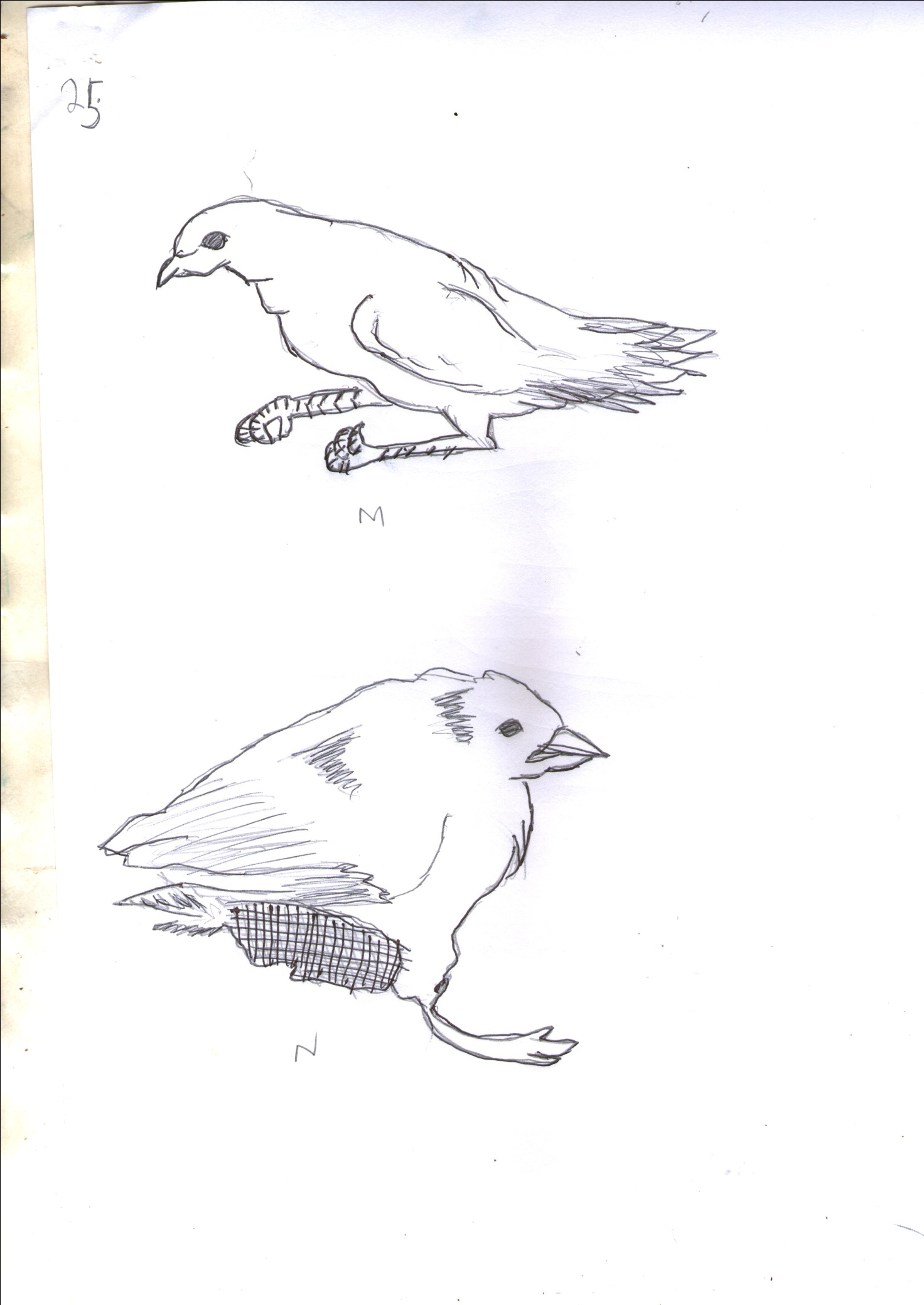 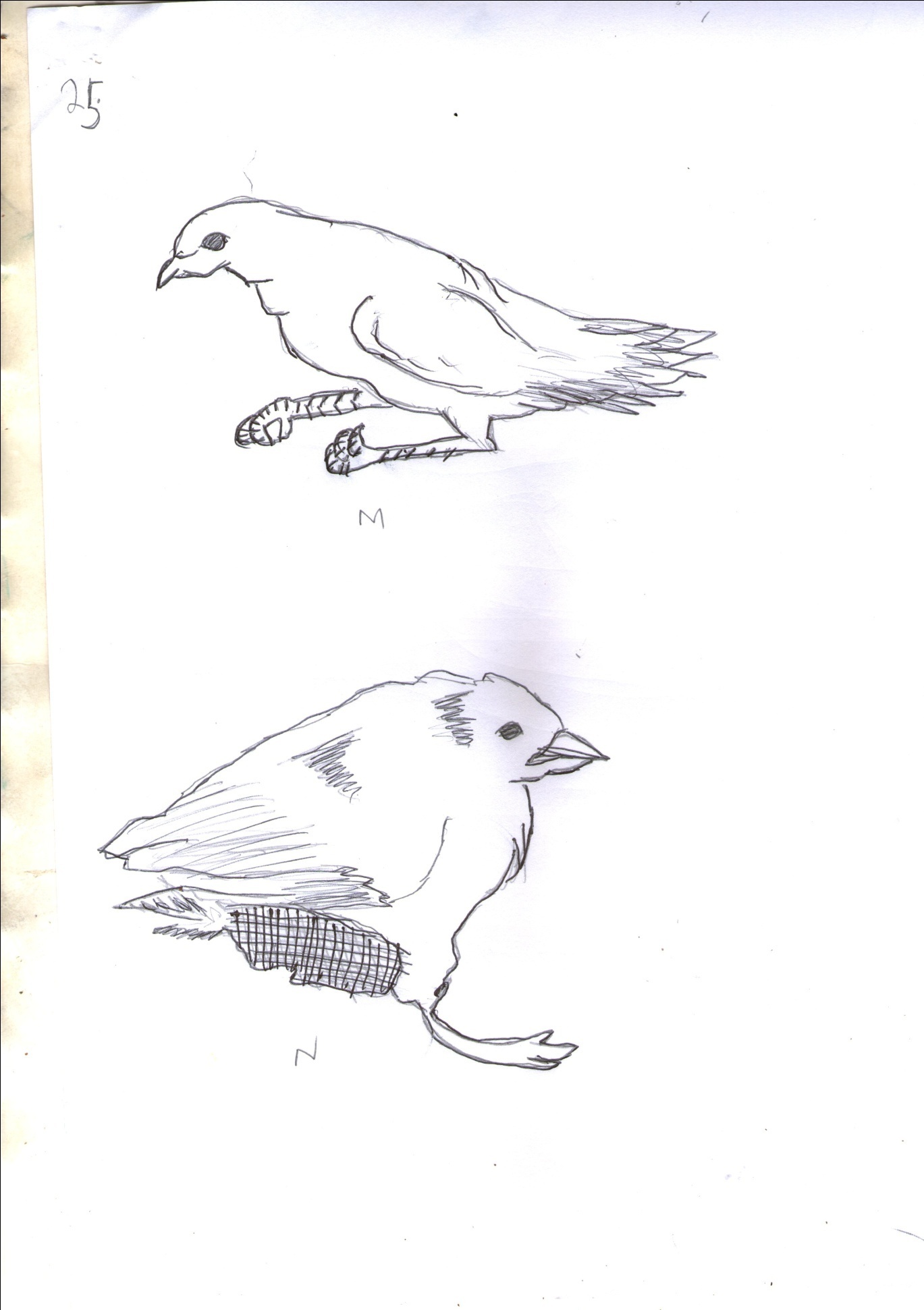 Outline the deficient nutrient in M and N.						(2 Marks)M____________________________________________________________________________________________________________________________________________________N___________________________________________________________________________________________________________________________________________________i)	Outline one method in each case to control the conditions in M and N.	 (2 Marks)M___________________________________________________________________________________________________________________________________________________N____________________________________________________________________________________________________________________________________________________________________________________________________________________________ii) Name two sources of deficient nutrient in N apart from commercial feeds. (2 Marks)______________________________________________________________________________________________________________________________________________________________________________________________________________________________________________________________________________________________________________________________________________________________________________ Below is the diagram of a digestive system, use it to answer questions that follow.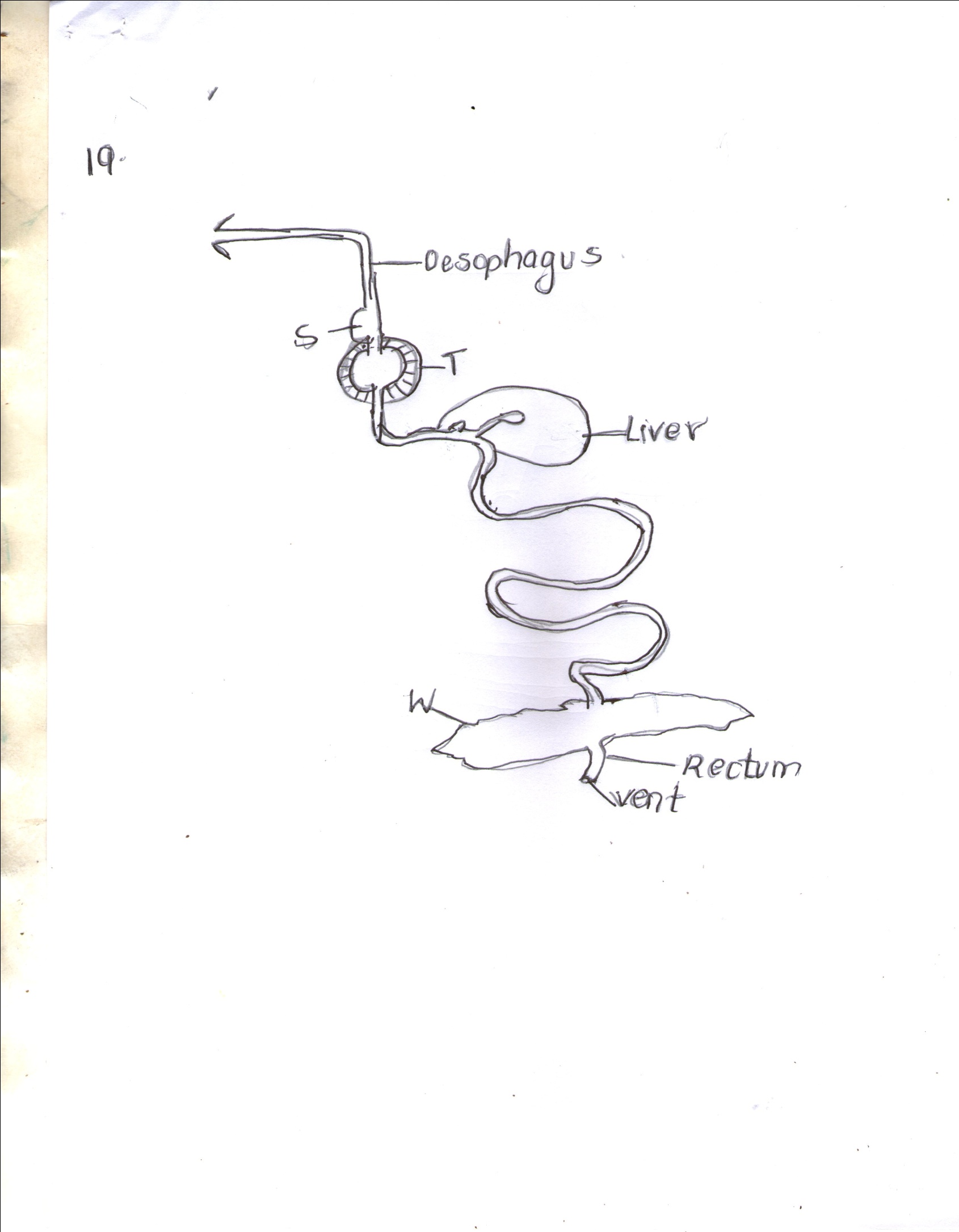 Which farm animal has a digestive system similar to the above system?		(1 Mark)__________________________________________________________________________Name the parts labeled S, T and W.							(3 Marks)____________________________________________________________________________________________________________________________________________________Explain the work of the parts S and T.						(2 Marks)____________________________________________________________________________________________________________________________________________________________________________________________________________________________________________________________________________________________________________________________________________________________________________________________________________________________________________________________ Study the diagram below and answer questions that follow.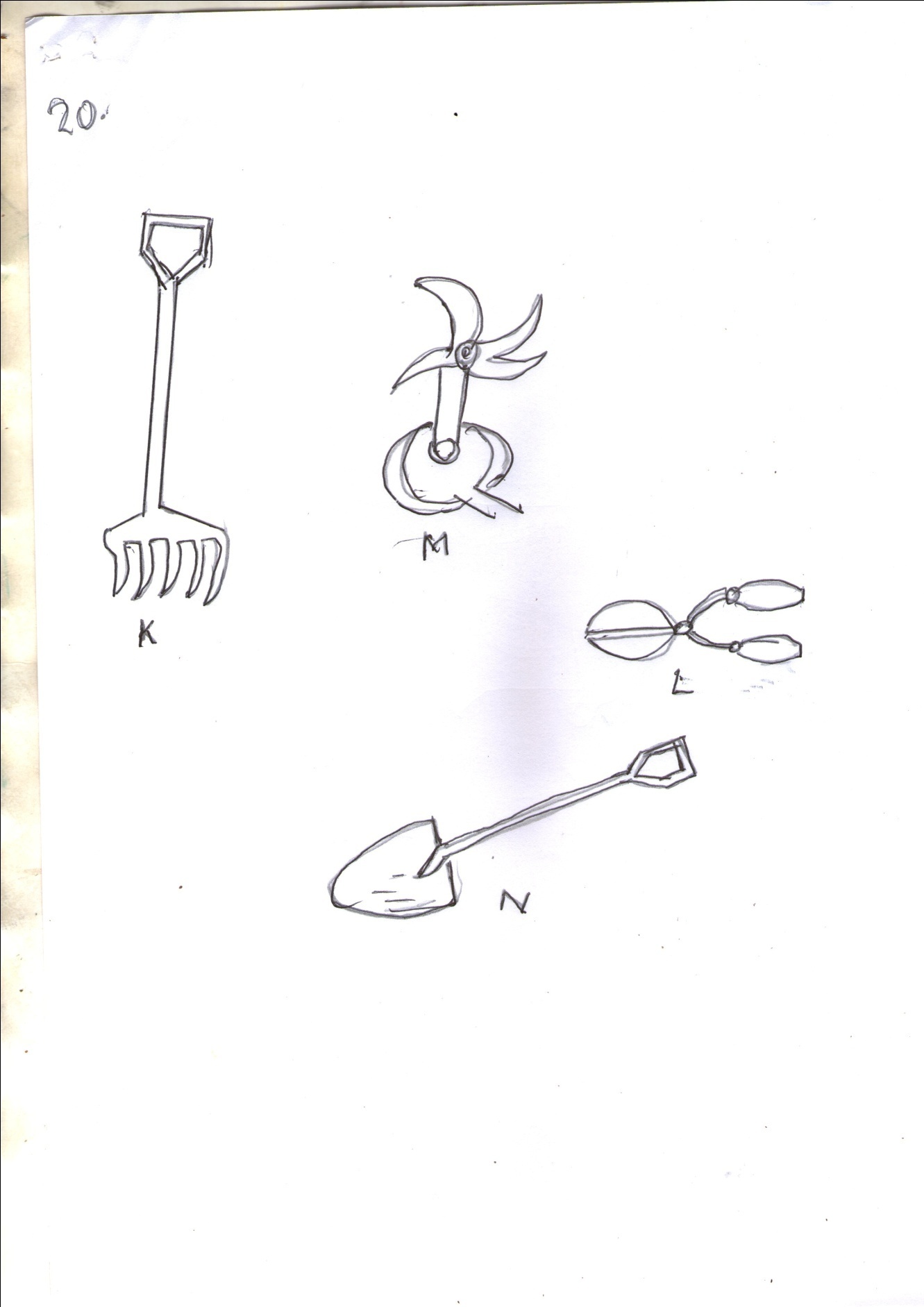 Identify the tools K, L, M and N.							(2  Marks)K__________________________________________________________________________L__________________________________________________________________________M__________________________________________________________________________N__________________________________________________________________________Give the use of K and L.								(2 Marks)K____________________________________________________________________________________________________________________________________________________L_________________________________________________________________________ The diagram below illustrates a breeding management practice.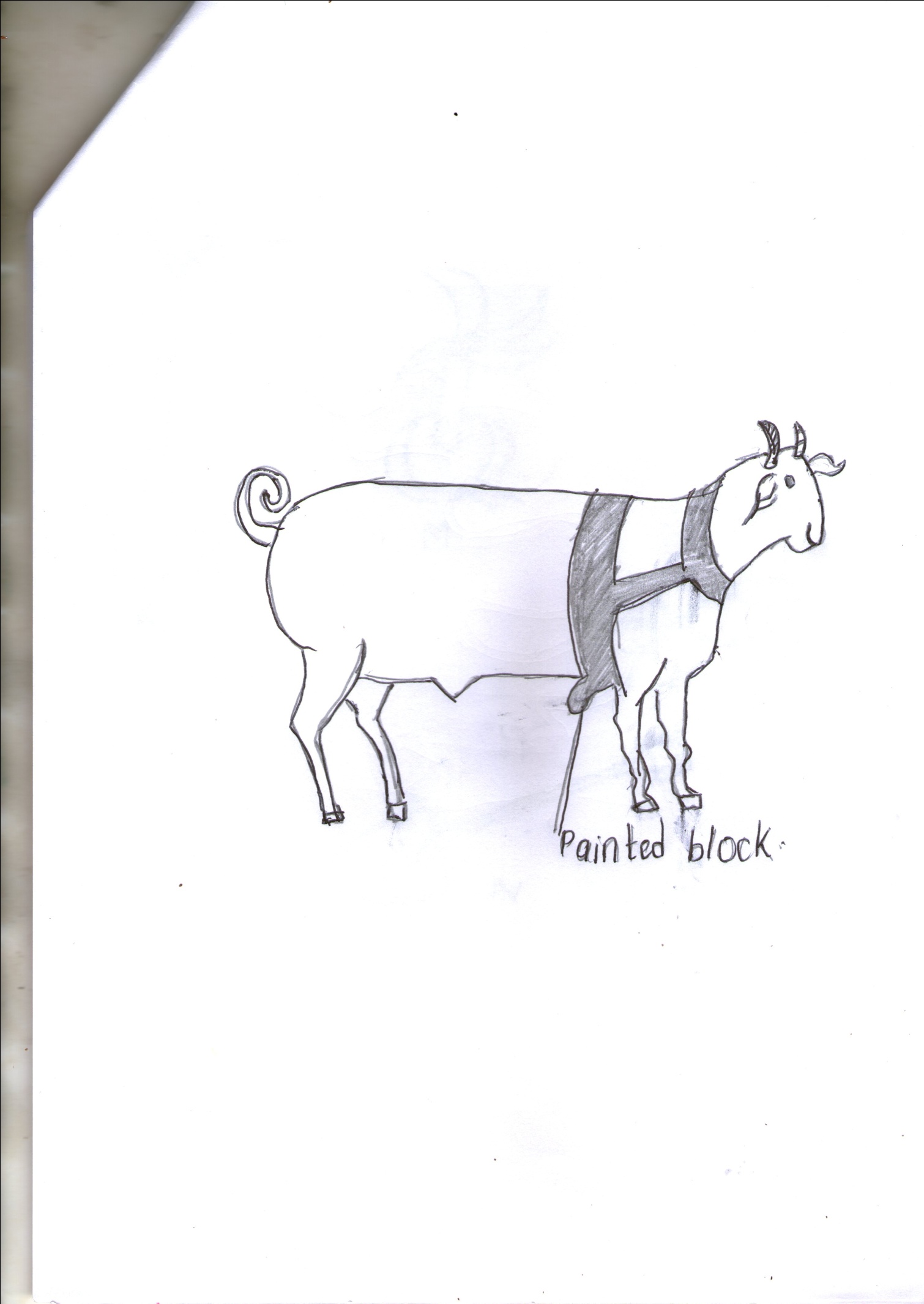 Identify the practice.								(1 Mark)__________________________________________________________________________Outline three reasons for carrying out the practice.				(3Marks)______________________________________________________________________________________________________________________________________________________________________________________________________________________________________________________________________________________________________________________________________________________________________________________________________________________________________________________________________________________________________________________________________SECTION C: 40 MARKSAnswer any TWO Questions in this Section. a)	Describe the factors to be considered before si            ting a cattle dip.			(4 Marks)b)	Name any six essential parts of a spray race and describe their functions.		(6 Marks)c)	Describe five disadvantages of using a spray race.					(5 Marks)d)	Give five advantages of Kenya Top Bee Hive.					(5 Marks)a)Describe the management practices carried out on sheep from preparation for mating to weaning of lambs.											(12 Marks)b)State and explain the methods of maintaining farm tools and equipments.		(8 Marks) a)	Describe the life cycle of a three host tick.						(8 Marks)b)	Discuss the methods adapted to control livestock diseases.				(12 Marks) 	________________________________________________________________________________________________________________________________________________________________________________________________________________________________________________________________________________________________________________________________________________________________________________________________________________________________________________________________________________________________________________________________________________________________________________________________________________________________________________________________________________________________________________________________________________________________________________________________________________________________________________________________________________________________________________________________________________________________________________________________________________________________________________________________________________________________________________________________________________________________________________________________________________________________________________________________________________________________________________________________________________________________________________________________________________________________________________________________________________________________________________________________________________________________________________________________________________________________________________________________________________________________________________________________________________________________________________________________________________________________________________________________________________________________________________________________________________________________________________________________________________________________________________________________________________________________________________________________________________________________________________________________________________________________________________________________________________________________________________________________________________________________________________________________________________________________________________________________________________________________________________________________________________________________________________________________________________________________________________________________________________________________________________________________________________________________________________________________________________________________________________________________________________________________________________________________________________________________________________________________________________________________________________________________________________________________________________________________________________________________________________________________________________________________________________________________________________________________________________________________________________________________________________________________________________________________________________________________________________________________________________________________________________________________________________________________________________________________________________________________________________________________________________________________________________________________________________________________________________________________________________________________________________________________________________________________________________________________________________________________________________________________________________________________________________________________________________________________________________________________________________________________________________________________________________________________________________________________________________________________________________________________________________________________________________________________________________________________________________________________________________________________________________________________________________________________________________________________________________________________________________________________________________________________________________________________________________________________________________________________________________________________________________________________________________________________________________________________________________________________________________________________________________________________________________________________________________________________________________________________________________________________________________________________________________________________________________________________________________________________________________________________________________________________________________________________________________________________________________________________________________________________________________________________________________________________________________________________________________________________________________________________________________________________________________________________________________________________________________________________________________________________________________________________________________________________________________________________________________________________________________________________________________________________________________________________________________________________________________________________________________________________________________________________________________________________________________________________________________________________________________________________________________________________________________________________________________________________________________________________________________________________________________________________________________________________________________________________________________________________________________________________________________________________________________________________________________________________________________________________________________________________________________________________________________________________________________________________________________________________________________________________________________________________________________________________________________________________________________________________________________________________________________________________________________________________________________________________________________________________________________________________________________________________________________________________________________________________________________________________________________________________________________________________________________________________________________________________________________________________________________________________________________________________________________________________________________________________________________________________________________________________________________________________________________________________________________________________________________________________________________________________________________________________________________________________________________________________________________________________________________________________________________________________________________________________________________________________________________________________________________________________________________________________________________________________________________________________________________________________________________________________________________________________________________________________________________________________________________________________________________________________________________________________________________________________________________________________________________________________________________________________________________________________________________________________________________________________________________________________________________________________________________________________________________________________________________________________________________________________________________________________________________________________________________________________________________________________________________________________________________________________________________________________________________________________________________________________________________________________________________________________________________________________________________________________________________________________________________________________________________________________________________________________________________________________________________________________________________________________________________________________________________________________________________________________________________________________________________________________________________________________________________________________________________________________________________________________________________________________________________________________________________________________________________________________________________________________________________________________________________________________________________________________________________________________________________________________________________________________________________________________________________________________________________________________________________________________________________________________________________________________________________________________________________________________________________________________________________________________________________________________________________________________________________________________________________________________________________________________________________________________________________________________________________________________________________________________________________________________________________________________________________________________________________________________________________________________________________________________________________________________________________________________________________________________________________________________________________________________________________________________________________________________________________________________________________________________________________________________________________________________________________________________________________________________________________________________________________________________________________________________________________________________________________________________________________________________________________________________________________________________________________________________________________________________________________________________________________________________________________________________________________________________________________________________________________________________________________________________________________________________________________________________________________________________________________________________________________________________________________________________________________________________________________________________________________________________________________________________________________________________________________________________________________________________________________________________________________________________________________________________________________________________________________________________________________________________________________________________________________________SectionQuestionsMaximum MarksCandidate’s ScoreA1-1730B18-2120C22-2440TOTAL SCORETOTAL SCORE90